２０１６年１０月２８日スピーカー：理事会テ-マ　　 ：総会（事業、決算、計画、予算報告、役員改選）および阿片氏の講演・懇親会を開催会場他　 ：永楽倶楽部　　参加人数３９名　　　時間＜夕刻6：30～8：30＞内　 容　 ：来間理事長によるＮＭＣの歴史を踏まえ変化の激しい社会において、有益な活動を展開してき　　　　　　　た旨の活動の説明に続き、各議案の審議がなされ夫々異議なく承認された。理事長交代(來間克己→小川啓介理事長)の引継の挨拶も和やかなうちに行われた。終了後、笛（いわぶえ）の演奏（ゲスト奏者；沙羅さん）に続いて、参加者スピーチ・交流、情報交換を開催。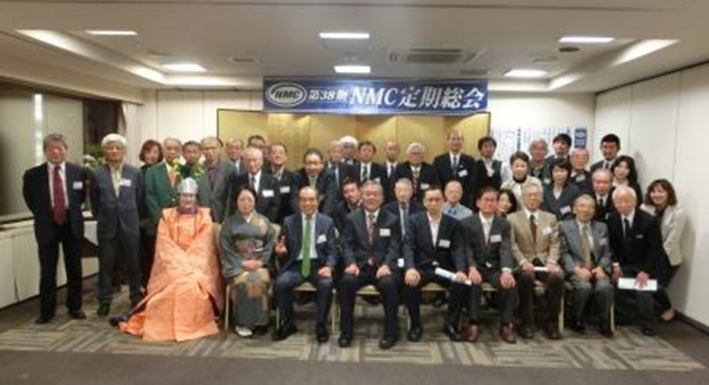 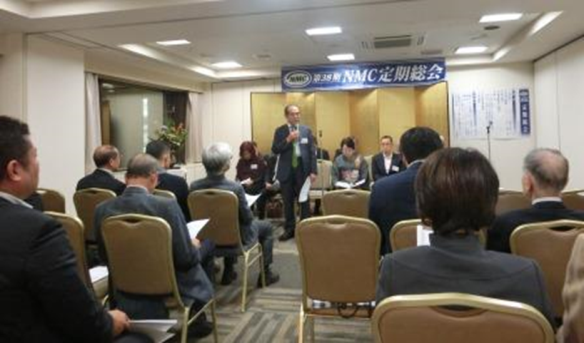 　＜総会風景＞＜総会記念写真＞